CANELA. Confederación Académica Nipona, Española y Latinoamericana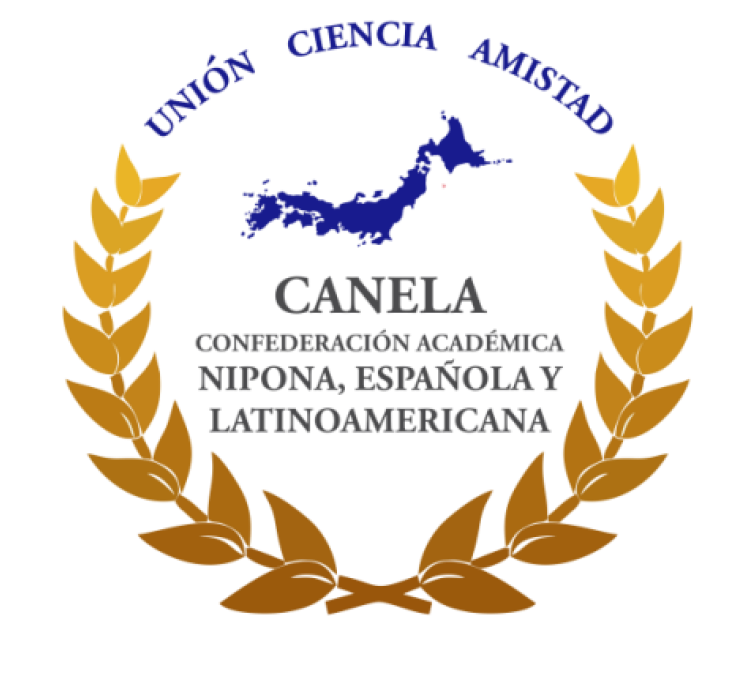 InscripciónFecha de solicitud:   1. DATOS PERSONALES 1. DATOS PERSONALES Nombre(s)Apellido(s)En japonés (si procede)Apellido(s)En japonés (si procede)Nombre en japonés (si procede)NacionalidadFecha de nacimientoNacionalidadふ(DD/MM/AAAA)2. DATOS DE CONTACTO 2. DATOS DE CONTACTO 2. DATOS DE CONTACTO Correo electrónicoNúmero de teléfonoNúmero de teléfonoDirección postal (en alfabeto latino) Dirección postal (en alfabeto latino) Código postalDirección postal (en japonés, si procede)Dirección postal (en japonés, si procede)Dirección postal (en japonés, si procede)3. INGRESO EN CANELA 3. INGRESO EN CANELA 3. INGRESO EN CANELA 3. INGRESO EN CANELA Categoría de miembroGrupo al que desea pertenecer4. INFORMACIÓN PROFESIONAL Y ACADÉMICA 4. INFORMACIÓN PROFESIONAL Y ACADÉMICA 4. INFORMACIÓN PROFESIONAL Y ACADÉMICA 4. INFORMACIÓN PROFESIONAL Y ACADÉMICA 4. INFORMACIÓN PROFESIONAL Y ACADÉMICA ProfesiónProfesiónLugar de trabajo o institución a la que perteneceLugar de trabajo o institución a la que perteneceSituación contractual (profesores)Cualificación académica Cualificación académica Cualificación académica Cualificación académica Cualificación académica GradoEspecialidad y nombre de la instituciónResumen de su actividad académica: publicaciones y presentaciones (puede adjuntar su CV)Resumen de su actividad académica: publicaciones y presentaciones (puede adjuntar su CV)Resumen de su actividad académica: publicaciones y presentaciones (puede adjuntar su CV)Resumen de su actividad académica: publicaciones y presentaciones (puede adjuntar su CV)Resumen de su actividad académica: publicaciones y presentaciones (puede adjuntar su CV)Para uso exclusivo de CANELAPara uso exclusivo de CANELAPara uso exclusivo de CANELAPara uso exclusivo de CANELAAltaBajaNota: De acuerdo con los estatutos de la Asociación, la inscripción de nuevos miembros deberá ser aprobada por la Junta Directiva.Nota: De acuerdo con los estatutos de la Asociación, la inscripción de nuevos miembros deberá ser aprobada por la Junta Directiva.Nota: De acuerdo con los estatutos de la Asociación, la inscripción de nuevos miembros deberá ser aprobada por la Junta Directiva.Nota: De acuerdo con los estatutos de la Asociación, la inscripción de nuevos miembros deberá ser aprobada por la Junta Directiva.